Тест на тему правильного и здорового питания:(5-6 классы)Подготовила и провела Ендовицкая Д.А., кл. руководитель 6 классаПравильный вариант ответа отмечен знаком +1. Как вы понимаете здоровое питание?- здоровое питание – это сбалансированное питание- здоровое питание – это употребление продуктов, таких, как овощи фрукты, макаронные изделия и крупы- здоровое питание – это ограничение соли и сахара в приготовлении блюд+ все вышеперечисленные ответы верны.2. С чем хорошо совмещать питание, чтобы оно действительно было здоровым?+ с занятиями спортом и физкультурой- с употреблением газированных напитков и сладостей- с вредными привычками: табак и алкоголь- со вкусовыми концентрированными добавками к пище.3. Здоровое питание включает в себя:- «полезные» продукты, допускается употребление консервной продукции;- «вредные» продукты в небольшом количестве;+ только «полезные» продукты;- можно все, просто соли и сахара поменьше.4. Что будет, если с рациона питания исключить продукты быстрого приготовления, консервы, газированные сладкие напитки?- организм будет чувствовать себя хуже прежнего+ организм станет чувствовать легче, настроение поднимется- изменений не произойдет – все по-прежнему- тело станет тяжелее, хочется больше спать.5. Что из перечисленного относится к полезным продуктам?+ крупы- газированные сладкие напитки- консервная продукция- продукты быстрого приготовления.6. Это полезно есть:- сладкие торты с красивыми цветами из красителей- вкусные газированные напитки+ овощи в любом виде- суп быстрого приготовления.7. Будешь здоровым и долго проживешь, если:+ будешь есть много фруктов и овощей;- войдет в привычку есть морепродукты из консервов;- нравится есть мясо, прожаренное в большом количестве жира;- всегда питаться в кафе и столовых.8. Определите «вредные» продукты:- крупы, макаронные изделия;- овощи и фрукты;+ жареная и жирная вкусная пища;- консервированная рыба.9. Определите «полезные» продукты:- крупы, макаронные и изделия;- вареные овощи;- свежие фрукты;+ все вышеперечисленные продукты.тест 10. Какие продукты нужно употреблять больше согласно пищевой пирамиде?- мясо и рыбу, мясные и рыбные продукты+ овощи, фрукты, зерновые продукты- растительное масло и семечки- шоколад и несладкие конфеты и печенья.11. Какие продукты, согласно пищевой пирамиде, нужно употреблять меньше всего?- мясо и мясные продукты, рыба и рыбные продукты- овощи, фрукты в любом виде- сыры и молочные продукты+ шоколад.12. Употребление белковой продукции детскому организму необходимо:+ для хорошего роста мышц и костей;- для поддержания иммунитета организма;- для накопления запаса, резервной энергии организма;- для роста и жизнеспособности.13. Углеводы для детского организма необходимы:- для хорошего роста мышц и костей;+ для поддержания иммунитета организма, поставки энергии головному мозгу;- для накопления запаса энергии;- для роста и жизнеспособности.14. Жиры для детского организма необходимы:- для хорошего роста мышц и костей;- для поддержания иммунитета организма, поставки энергии головному мозгу;+ для накопления запаса энергии;- для роста и жизнеспособности.15. Витамины для детского организма необходимы:- для хорошего роста мышц и костей;- для поддержания иммунитета организма, поставки энергии головному мозгу;- для накопления запаса энергии;+ для роста и жизнеспособности.16. В каких продуктах бывают минеральные вещества?+ во всех продуктах в небольшом количестве- только в мясных и рыбных продуктах- только в питьевой воде и молоке- только в овощах и фруктах.17. Определите белковые продукты:- мясопродукты и морепродукты;- молоко и молочные изделия;- соя и куриные яйца;+ все вышеперечисленные.18. Определите продукты, где содержится в самом маленьком количестве необходимый для организма белок:- мясо и мясопродукты;+ яблоки, груши, ананасы;- чечевица и фасоль;- морепродукты, морские водоросли.19. В каком виде лучше и полезнее употреблять продукты, богатые белком?- в консервированном- в замороженном и оттаявшем- в вареном и жареном+ в свежем виде.тест-20. Определите ряд продуктов, содержащих углеводы:- мясо и мясопродукты;+ макаронные изделия, картофель, ягоды;- рыба и морепродукты;- соя и чечевица.21. Такие углеводы лучше усваиваются организмом человека:- углеводы, содержащиеся в крупах;- углеводы, содержащиеся в макаронных изделиях;+ углеводы, содержащиеся в свежих овощах и фруктах;- углеводы, содержащиеся в меде и сладком.22. Жиры бывают:- простые и особые;+ животного и растительного происхождения;- очень жирные и нежирные;- полезные и вредные.23. К каким жирам относится всем знакомое подсолнечное масло?+ к растительным жирам- к животным жирам- к универсальным продуктам- к оливковым жирам.24. Найдите верное утверждение:- оливковое масло относится к жирам животного происхождения;- бараний жир очень полезен для организма в больших количествах;+ орехи содержат жиры растительного происхождения;- сливочное масло является жиром растительного происхождения, так ка выжимается из сливы.25. В каких продуктах много полезных витаминов?- в вареных и жареных продуктах+ в овощах и фруктах- в мясе и мясопродуктах- в рыбе и морепродуктах.26. Что можно предпринять, если из-за климатических условий возникает нехватка витаминов?- заменить углеводами- заменить жирами- заменить белками+ заменить витаминными препаратами.27. Сколько насчитывают минералов и микроэлементов, необходимых для организма человека?- 5 достаточно+ более 30- более 100- 14 достаточно.28. Какую роль играет вода для организма человека?- переваривание пищи- вывод шлаков и вредных веществ- поддержание нормальной температуры тела+ все вышеперечисленное.29. Как нужно употреблять воду?+ желательно некипяченую и через пищевой фильтр- кипяченую родниковую- водопроводную после оседания вредных веществ- только консервированную в виде напитков.тест_30. Сколько нужно выпить чистой воды в сутки?- взрослым не менее 4 литров, детям чуть меньше+ взрослым не менее 2 литров, детям чуть меньше- сколько потребует свой организм- среди вышеперечисленного нет верного ответа.31. Определите верное правило здорового питания:- просроченные продукты можно употреблять только в вареном виде;- в любом количестве можно употреблять консервированные продукты – они идеально обеззаражены;+ нельзя есть продукты, выращенные в экологически загрязненных зонах;- копченая рыба абсолютно безвредна, так как при копчении все вредные вещества пропадают.32. Определите неверное утверждение:- фрукты и овощи перед употреблением вымыть в проточной воде;+ заплесневевший продукт можно употреблять в пищу, если тщательно убрать плесень;- картофель с зеленым боком ни в коем случае нельзя есть, даже в вареном виде;- все водоемы пригодны для ловли рыбы и употребления в пищу.33. Самый полезный прием пищи для человека:+ завтрак;- обед;- полдник;- ужин.34. Что лучше приготовить на обед?+ вареную и запеченную рыбу или птицу, постное мясо, овощной суп, бульон, напитки- копченую рыбу с жирной кашей, чай с молоком- легкий творог и сладкий лимонад- оладьи и жареное мясо, компот.35. Какие перекусы целесообразны при здоровом питании?- кусочки сыра и копченостей- гамбургеры и супы быстрого приготовления+ кусочки свежих и сушеных фруктов- легкие рыбные консервы и консервированные овощи.36. Сколько витаминов известно в настоящее время?- более двадцати+ тринадцать- четыре- более пятидесяти.37. Этот витамин содержится в смородине, апельсинах, цитрусовых, в капусте разного вида:- витамин «Е»;- витамин «В12»;- витамин «Уран»;+ витамин «С».38. Витамином В5 богаты следующие продукты:- куриная печень, молочные продукты;+ субпродукты, рис, дрожжи;- яблоки, груши, смородина;- мясные изделия.39. Витамином В9 богаты следующие продукты:- куриная печень, молочные продукты;- субпродукты, рис, дрожжи;- яблоки, груши, ананас;+ банан, орехи, яйца.тест*40. К этому может привести чрезмерное потребление еды, особенно жирной:- чрезмерное похудение;+ ожирение;- болезням головного мозга;- нехватка энергии за день.41. Что такое гиповитаминоз?- ожирение+ нехватка витаминов в организме- пищевое отравление- переедание продуктов с витаминами.42. Определите принцип здорового питания:- есть на ходу – главное, чтобы долго не сидеть за едой;- сразу после приема пищи выпить много воды;+ жевать не спеша, долго пережевывать пищу;- сел и поел, даже если не хочется.43. Вычислите неправильный принцип здорового питания:- за столом сидеть без лишних движений, только есть;- за один раз не съедать более 4 блюд;+ основной прием пищи приходится на вечерний ужин;- не пить сразу после приема пищи. Пить стоит за 15 минут до еды и через 30 минут после еды.44. Определите верное утверждение:+ здоровое питание – лучший и верный способ стать здоровой и красивой;- даже не питаясь по принципам здорового питания можно быть в хорошей форме;- здоровое питание нельзя чередовать занятиями спортом и физкультурой;- консервирование овощей спасает их от порчи и сохраняет все полезные вещества.45. Какие вещества содержаться в этом продукте?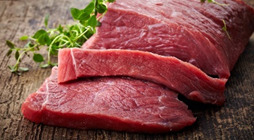 - растительные жиры и витамины+ животные жиры и белки- минеральные вещества и вода- только вредные для организма вещества.46. Что скажете о такой еде?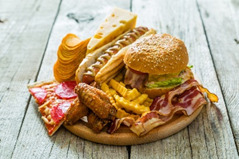 - Приятный набор! Нужно съесть!+ Ни в коем случае не увлекаться!- Сегодня можно, ну и завтра съем!- Вот это действительно здоровая пища!47. Эти продукты богаты: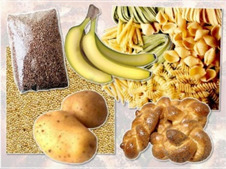 + углеводами;- белками;- витаминами;- жирами.48. Это изображение говорит о «здоровой» пирамиде, почему?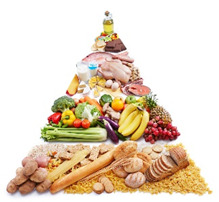 - она очень ровная и здоровая+ пищевая пирамида указывает на здоровую пищу- здесь все можно съесть за ужином- нужно больше есть того, что на верхушке.49. Чем отличается этот продукт от своих привычных аналогов?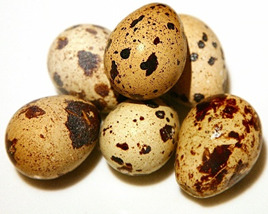 - это куриные яйца, они полезнее куриного мяса+ это перепелиные яйца, они полезнее и безопаснее куриных яиц- это несъедобный гриб неизвестного происхождения- это морепродукт, он очень полезен, как и все виды морской рыбы.тест"50. На каком изображении вы увидели продукты для правильного питания?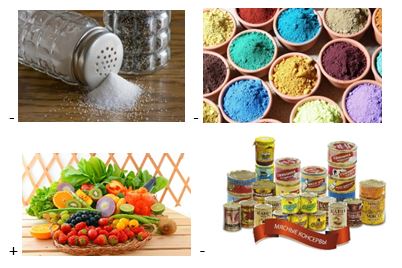 